Autorização Para Atividade Externa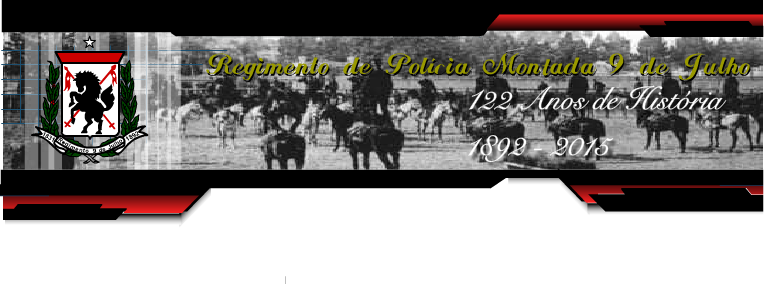 NURAP – “SEDE SANTOA AMARO” / SÁBADOTURMA “B”Dia: 23/09/2017Evento – VISITA a Cavalaria 9 de julho da Polícia MilitarHORÁRIO:  11h00previsão:  01 horas DE VISITAEu, ______________________________________________________________  portador do RG _________________________________________________ _____ responsável legal do jovem ___________________________________________, portador do RG  ____________    __,  autorizo  o  mesmo  a   participar  da  atividade  externa  e complementar dirigida  pelos monitores da instituição.Assinatura responsável:__________________________________________________.ATENÇÃO: ATENÇÃO: A atividade iniciará pontualmente às 11:00.USE ROUPAS ADEQUADAS – PARA NÃO TER PROBLEMAS, EVITE VESTIDOS, SAIAS, BLUSINHAS DE ALCINHA, REGATAS, SANDÁLIAS, RASTEIRINHAS, SHORTS, CAMISAS DE TIME (FUTEBOL NACIONAL, INTERNACIONAL, BASQUETE E OUTROS ESPORTES), CAMISA DE ESCOLA DE SAMBA OU BANDAS DE MÚSICA. DURANTE A ATIVIDADE É PROIBIDO O USO DE BONÉS, TOUCAS, GORROS E CHAPÉUS. As mesmas normas de convivência da Simultaneidade serão cobradas durante a atividade.  NÃO SE ATRASE.ENDEREÇO: Endereço: Rua Jorge Miranda, 238 - Luz, São Paulo - SP, 01106-000METRÔ: Ao lado da Estação TIRADENTES do metrô – Linha AZUL.C o n c e n t r a ç ã o 20 MINUTOS ANTES DO HORÁRIO INICIAL PARA ENTREGAR AS AUTORIZAÇÕES.